Entrée : 
Dieu, nous te louons,
Seigneur, nous t'acclamons
Dans l'immense cortège de tous les saints!

1 - Par les apôtres qui portèrent ta parole de vérité,
Par les martyrs emplis de force dont la foi n'a pas chancelé.

4 - Avec les Saints de tous les âges, comme autant de frères aînés,
En qui sans trêve se répandent tous les dons de ta charité.

5 - Pour tant de mains pensant les plaies, en mémoire de tes douleurs,
Pour l'amitié donnée aux pauvres, comme étant plus près de ton Cœur.

7 - Pour tant d'espoir et tant de joie, plus tenaces que nos méfaits,
Pour tant d'élans vers ta justice, tant d'efforts tendus vers ta paix.

8 - Pour la prière et pour l'offrande des fidèles unis en toi,
Et pour l'amour de Notre Dame, Notre Mère au pied de ta croix1ère lecture : « Voici une foule immense que nul ne pouvait dénombrer, une foule de toutes nations, tribus, peuples et langues » Ap 7,2-4.9-14Psaume. Ps. 23, 1-2,3-4a-b, 5-6Heureux, bienheureux qui écoute la parole de Dieu,
Heureux bienheureux qui la garde dans son cœur.
Au Seigneur, le monde et sa richesse,
la terre et tous ses habitants !
C’est lui qui l’a fondée sur les mers
et la garde inébranlable sur les flots.Qui peut gravir la montagne du Seigneur
et se tenir dans le lieu saint ?
L’homme au cœur pur, aux mains innocentes,
qui ne livre pas son âme aux idoles.Il obtient, du Seigneur, la bénédiction,
et de Dieu son Sauveur, la justice.
Voici le peuple de ceux qui le cherchent !
Voici Jacob qui recherche ta face !2ème lecture : « Nous verrons Dieu tel qu’il est » 1 Jn 3,1-3Alléluia. Alléluia.Venez à moi vous tous qui peinez sous le poids du fardeau, dit le Seigneur, et moi, je vous procurerai le repos.
Alléluia.Évangile de Jésus Christ selon saint Luc (Lc 16, 1-13)En ce temps-là, voyant les foules, Jésus gravit la montagne.
Il s’assit, et ses disciples s’approchèrent de lui. Alors, ouvrant la bouche, il les enseignait. Il disait :
    « Heureux les pauvres de cœur,
car le royaume des Cieux est à eux.
    Heureux ceux qui pleurent,
car ils seront consolés.
    Heureux les doux,
car ils recevront la terre en héritage.
    Heureux ceux qui ont faim et soif de la justice,
car ils seront rassasiés.
    Heureux les miséricordieux,
car ils obtiendront miséricorde.
    Heureux les cœurs purs,
car ils verront Dieu.
    Heureux les artisans de paix,
car ils seront appelés fils de Dieu.
    Heureux ceux qui sont persécutés pour la justice,
car le royaume des Cieux est à eux.
    Heureux êtes-vous si l’on vous insulte,
si l’on vous persécute
et si l’on dit faussement toute sorte de mal contre vous,
à cause de moi.
    Réjouissez-vous, soyez dans l’allégresse,
car votre récompense est grande dans les cieux ! »Litanie des saints Chant de communionDevenez ce que vous recevez,
Devenez le corps du Christ,
Devenez ce que vous recevez,
Vous êtes le corps du Christ.

1. Baptisés en un seul Esprit,
Nous ne formons tous qu´un seul corps,
Abreuvés de l´unique Esprit,
Nous n´avons qu´un seul Dieu et Père.

2. Rassasiés par le pain de Vie,
Nous n´avons qu´un cœur et qu´une âme ,
Fortifiés par l´amour du Christ,
Nous pouvons aimer comme il aime.

3. Purifiés par le sang du Christ,
Et réconciliés avec Dieu,
Sanctifiés par la vie du Christ,
Nous goûtons la joie du Royaume.

4. Rassemblés à la même table,
Nous formons un peuple nouveau :
Bienheureux sont les invités
Au festin des Noce(s) éternelles.Chant d’envoi :  Laudate Dominum, laudate Dominum,
Omnes gentes, Alleluia (bis)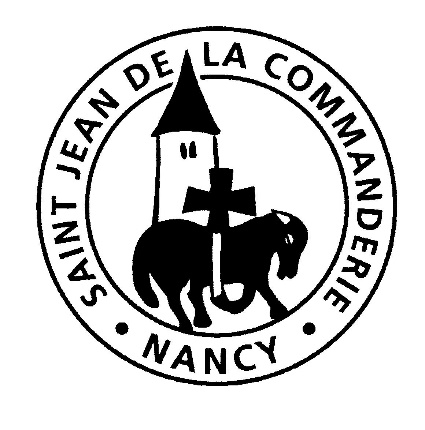 31 octobre et 1er NovembreFête de la ToussaintÉglise Saint-Léon